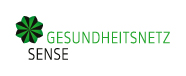 Fragen zum Thema Alter und Gesundheit?Sie suchen Unterstützungsangebote, einen Pflegeheimplatz, eine Tagesstätte, Finanzierungsmöglichkeiten, einen Fahrdienst?Die Koordinationsstelle informiert.Rufen Sie uns an!Montag – Freitag: 08.30 – 11.30 Uhr026 505 22 82gn.sense@hin.ch